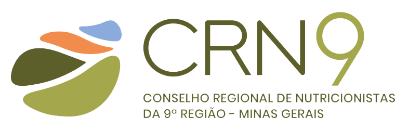 I - IDENTIFICAÇÃO DA ENTIDADE EXECUTORA
II – IDENTIFICAÇÃO DO NUTRICIONISTA RESPONSÁVEL TÉCNICO
 Existem outros profissionais (Nutricionistas e/ou Técnicos em Nutrição e Dietética) que atuam na Pessoa Jurídica como componentes do Quadro Técnico?  Não  Sim (descrever no VERSO)
Observações: 
QUADRO TÉCNICO COMPLEMENTAR(Declarar nutricionistas (N) e técnicos em nutrição e dietética (TND) que compõem o quadro técnico na unidade declarada, exceto o Nutricionista RT)
                               DE       DE 20             	  	               ________________________________________________    		            DATA					        Assinatura do Nutricionista Responsável TécnicoDIMENSIONAMENTO – ALIMENTAÇÃO COLETIVA - UANCONCESSIONÁRIA DE ALIMENTAÇÃORazão Social:Razão Social da Unidade Cliente:Razão Social da Unidade Cliente:CNPJ da Unidade Cliente:Endereço da Unidade Cliente:Bairro:Munícipio:Estado:CEP:Fone/Fax:E-mail:Nome: CRN9 nº:CARACTERÍSTICAS DA UNIDADE DE ALIMENTAÇÃO E NUTRIÇÃOCARACTERÍSTICAS DA UNIDADE DE ALIMENTAÇÃO E NUTRIÇÃOCARACTERÍSTICAS DA UNIDADE DE ALIMENTAÇÃO E NUTRIÇÃOCARACTERÍSTICAS DA UNIDADE DE ALIMENTAÇÃO E NUTRIÇÃOCARACTERÍSTICAS DA UNIDADE DE ALIMENTAÇÃO E NUTRIÇÃOCARACTERÍSTICAS DA UNIDADE DE ALIMENTAÇÃO E NUTRIÇÃOCARACTERÍSTICAS DA UNIDADE DE ALIMENTAÇÃO E NUTRIÇÃOCARACTERÍSTICAS DA UNIDADE DE ALIMENTAÇÃO E NUTRIÇÃOCARACTERÍSTICAS DA UNIDADE DE ALIMENTAÇÃO E NUTRIÇÃOCARACTERÍSTICAS DA UNIDADE DE ALIMENTAÇÃO E NUTRIÇÃOCARACTERÍSTICAS DA UNIDADE DE ALIMENTAÇÃO E NUTRIÇÃOTIPO/QUANTIDADE/ DIATIPO/QUANTIDADE/ DIATIPO/QUANTIDADE/ DIATIPO/QUANTIDADE/ DIATIPO/QUANTIDADE/ DIATIPO/QUANTIDADE/ DIATIPO/QUANTIDADE/ DIATIPO/QUANTIDADE/ DIATIPO/QUANTIDADE/ DIATIPO/QUANTIDADE/ DIATIPO/QUANTIDADE/ DIANº de Pequenas Refeições/diaNº de Pequenas Refeições/diaNº de Pequenas Refeições/diaNº de Pequenas Refeições/diaNº de Pequenas Refeições/diaNº de Pequenas Refeições/diaNº de Grandes Refeições/diaNº de Grandes Refeições/diaNº de Grandes Refeições/diaNº de Grandes Refeições/diaDesjejumColaçãoLancheCeiaCeiaTotalAlmoçoJantarCeiaTotalTIPO DE SERVIÇOTIPO DE SERVIÇOTIPO DE SERVIÇOTIPO DE SERVIÇOTIPO DE SERVIÇOTIPO DE SERVIÇOTIPO DE SERVIÇOTIPO DE SERVIÇOTIPO DE SERVIÇOTIPO DE SERVIÇOTIPO DE SERVIÇODESCENTRALIZADO (produção no local)DESCENTRALIZADO (produção no local)DESCENTRALIZADO (produção no local)DESCENTRALIZADO (produção no local)CENTRALIZADO (Cozinha central - refeição transportada)CENTRALIZADO (Cozinha central - refeição transportada)CENTRALIZADO (Cozinha central - refeição transportada)CENTRALIZADO (Cozinha central - refeição transportada)MISTO 
(Utiliza os dois tipos de serviço)MISTO 
(Utiliza os dois tipos de serviço)MISTO 
(Utiliza os dois tipos de serviço)dede(dia)(dia)(mês)(ano)(ano)________________________________________________________________________________________________________________________________________________________________________________________________________________________________________________________________________________________________________________________________________________________________________________________________________________Assinatura do Nutricionista Responsável Técnico Pela Pessoa Jurídica/UnidadeAssinatura do Nutricionista Responsável Técnico Pela Pessoa Jurídica/UnidadeAssinatura do Nutricionista Responsável Técnico Pela Pessoa Jurídica/UnidadeAssinatura do Nutricionista Responsável Técnico Pela Pessoa Jurídica/UnidadeAssinatura do Nutricionista Responsável Técnico Pela Pessoa Jurídica/UnidadeVERSO - DIMENSIONAMENTO – ALIMENTAÇÃO COLETIVA - UANCONCESSIONÁRIA DE ALIMENTAÇÃONome do ProfissionalNº CRNData de AdmissãoCarga
Horaria SemanalDistribuição da Carga Horária Semanal
(Dias e Horário de trabalho)CRN9:
     
N
TNDSegunda 
      às      Terça 
      às      Terça 
      às      Quarta 
      às      Quarta 
      às      Quinta 
      às      Plantão
Não 
Sim
 Escala
12x36h
12x60hCRN9:
     
N
TNDSexta
      às      Sexta
      às      Sábado 
      às      Sábado 
      às      Domingo
      às      Domingo
      às      Plantão
Não 
Sim
 Escala
12x36h
12x60hCRN9:
     
N
TNDSegunda 
      às      Terça 
      às      Terça 
      às      Quarta 
      às      Quarta 
      às      Quinta 
      às      Plantão
Não 
Sim
 Escala
12x36h
12x60hCRN9:
     
N
TNDSexta
      às      Sexta
      às      Sábado 
      às      Sábado 
      às      Domingo
      às      Domingo
      às      Plantão
Não 
Sim
 Escala
12x36h
12x60hCRN9:
     
N
TNDSegunda 
      às      Terça 
      às      Terça 
      às      Quarta 
      às      Quarta 
      às      Quinta 
      às      Plantão
Não 
Sim
 Escala
12x36h
12x60hCRN9:
     
N
TNDSexta
      às      Sexta
      às      Sábado 
      às      Sábado 
      às      Domingo
      às      Domingo
      às      Plantão
Não 
Sim
 Escala
12x36h
12x60hCRN9:
     
N
TNDSegunda 
      às      Terça 
      às      Terça 
      às      Quarta 
      às      Quarta 
      às      Quinta 
      às      Plantão
Não 
Sim
 Escala
12x36h
12x60hCRN9:
     
N
TNDSexta
      às      Sexta
      às      Sábado 
      às      Sábado 
      às      Domingo
      às      Domingo
      às      Plantão
Não 
Sim
 Escala
12x36h
12x60hCRN9:
     
N
TNDSegunda 
      às      Terça 
      às      Terça 
      às      Quarta 
      às      Quarta 
      às      Quinta 
      às      Plantão
Não 
Sim
 Escala
12x36h
12x60hCRN9:
     
N
TNDSexta
      às      Sexta
      às      Sábado 
      às      Sábado 
      às      Domingo
      às      Domingo
      às      Plantão
Não 
Sim
 Escala
12x36h
12x60hCRN9:
     
N
TNDSegunda 
      às      Terça 
      às      Terça 
      às      Quarta 
      às      Quarta 
      às      Quinta 
      às      Plantão
Não 
Sim
 Escala
12x36h
12x60hCRN9:
     
N
TNDSexta
      às      Sexta
      às      Sábado 
      às      Sábado 
      às      Domingo
      às      Domingo
      às      Plantão
Não 
Sim
 Escala
12x36h
12x60hCRN9:
     
N
TNDSegunda 
      às      Terça 
      às      Terça 
      às      Quarta 
      às      Quarta 
      às      Quinta 
      às      Plantão
Não 
Sim
 Escala
12x36h
12x60hCRN9:
     
N
TNDSexta
      às      Sexta
      às      Sábado 
      às      Sábado 
      às      Domingo
      às      Domingo
      às      Plantão
Não 
Sim
 Escala
12x36h
12x60hCRN9:
     
N
TNDSegunda 
      às      Terça 
      às      Terça 
      às      Quarta 
      às      Quarta 
      às      Quinta 
      às      Plantão
Não 
Sim
 Escala
12x36h
12x60hCRN9:
     
N
TNDSexta
      às      Sexta
      às      Sábado 
      às      Sábado 
      às      Domingo
      às      Domingo
      às      Plantão
Não 
Sim
 Escala
12x36h
12x60h